SCHEDA DI ISCRIZIONECorso di Formazione La scuola che cambia: percorsi CLIL per le scienze nella scuola secondariaDati del Docente:Nome_____________________ Cognome_________________________________Data e luogo di nascita______________________________________________Indirizzo____________________________________________________________Telefono___________________  e-mail________________________________Si prega di   indicare 2/3 tematiche di interesse per le attività CLIL del laboratorio__________________           ___________________                ____________________Tra quelle indicate ne verranno scelte alcune.Dati dell’Istituto scolastico di servizio:Scuola secondaria di ______ gradoDenominazione ___________________________________________________Indirizzo_________________________________________________________Tel.____________________          e-mail _______________________________Per motivi organizzativi, inviare la scheda di iscrizione, entro sabato 12 marzo 2016, a uno dei seguenti indirizzi  e-mail:denisgonni@virgilio.it         adep.ciciani@tiscali.it        annalucia.massenzio@gmail.com     .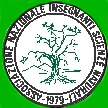 Sezione ANISN di Basilicata